SpellingsWeek beginning 23rd FebruaryYear 4sciencecrescentdisciplinefascinatescentscissorsascentdescentscientistsceneryPlease practice this weeks spellings. You may want to use one of these ways to practice your spellings: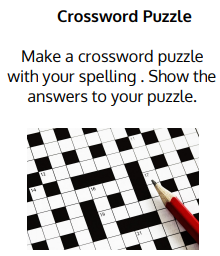 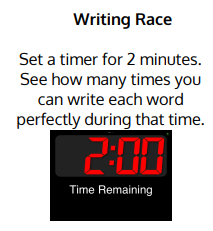 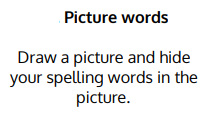  Can you write 5 of your spellings into a sentence? 